      No. 659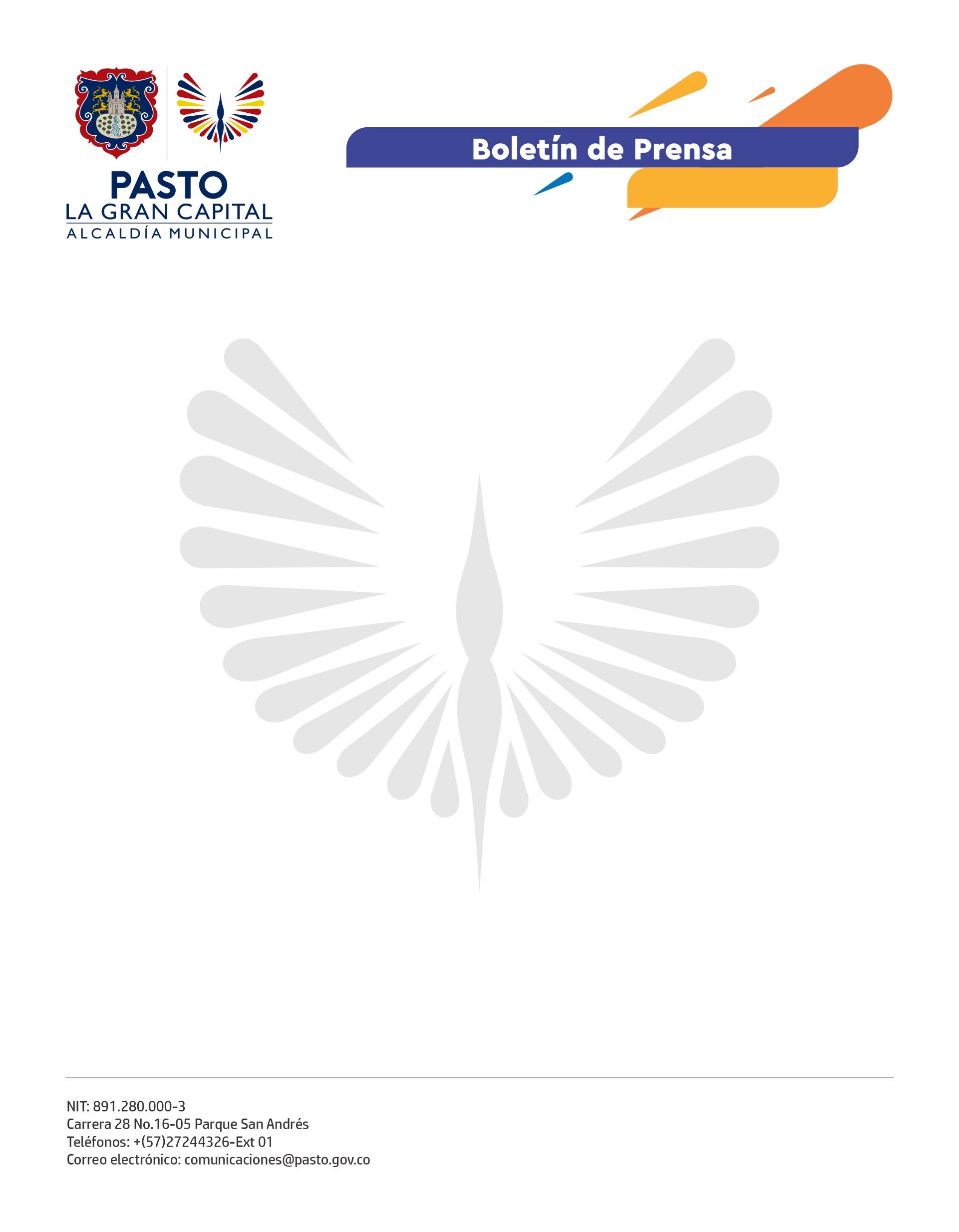 2 de diciembre 2021JORNADA DE SENSIBILIZACIÓN PARA CONMEMORAR DÍA MUNDIAL DE RESPUESTA POSITIVA AL VIHA través del Plan de Salud Pública de Intervenciones Colectivas ‘Ciudad Bienestar’, la Secretaría de Salud realizó una jornada de sensibilización y concientización para conmemorar el Día Mundial de Respuesta Positiva al VIH en la Plaza del Carnaval.El Virus de Inmunodeficiencia Humana (VIH) destruye progresivamente el sistema inmunológico y debilita al organismo de tal manera que este no puede responder de forma oportuna ante diferentes enfermedades; por eso, el cuerpo se vuelve más propenso a infecciones y puede llegar al punto del Síndrome de Inmunodeficiencia Adquirida (SIDA).Durante la actividad se informó a la comunidad acerca del VIH, sífilis, hepatitis B y hepatitis C y se ofertaron pruebas rápidas, de manera gratuita, en conjunto con Pasto Salud E.S.E., Profamilia y demás entidades que se unieron a la conmemoración. Además, desde el Plan de Intervenciones Colectivas se hizo un despliegue de eventos culturales y artísticos dirigidos a la población joven y comunidad en general.La referente de la Dimensión de Sexualidad, Derechos Sexuales y Reproductivos, Lessly Munares, manifestó que desde la Secretaría de Salud se busca generar cambios frente a la discriminación de personas con esta patología, a través de acciones de promoción de la salud, que fomenten el entendimiento de conceptos sobre las formas de transmisión del virus y el acceso a la prueba voluntaria de VIH.La psicóloga de Profamilia, Patricia Muñoz, aseguró que durante la jornada se brindó asesoría en todo lo relacionado con la doble protección y uso adecuado del preservativo. De igual manera, se tomaron pruebas de tamizaje de VIH, sífilis y hepatitis B a la población en general y migrante venezolana que hace presencia en el municipio, con el fin de garantizar los derechos sexuales y reproductivos.La asistente a la jornada, Karen Valentina Criollo, invitó a la población a que le pierda el miedo a hacerse la prueba de VIH porque la mejor manera de enfrentarlo es desde la prevención para así cortar la cadena de transmisión.